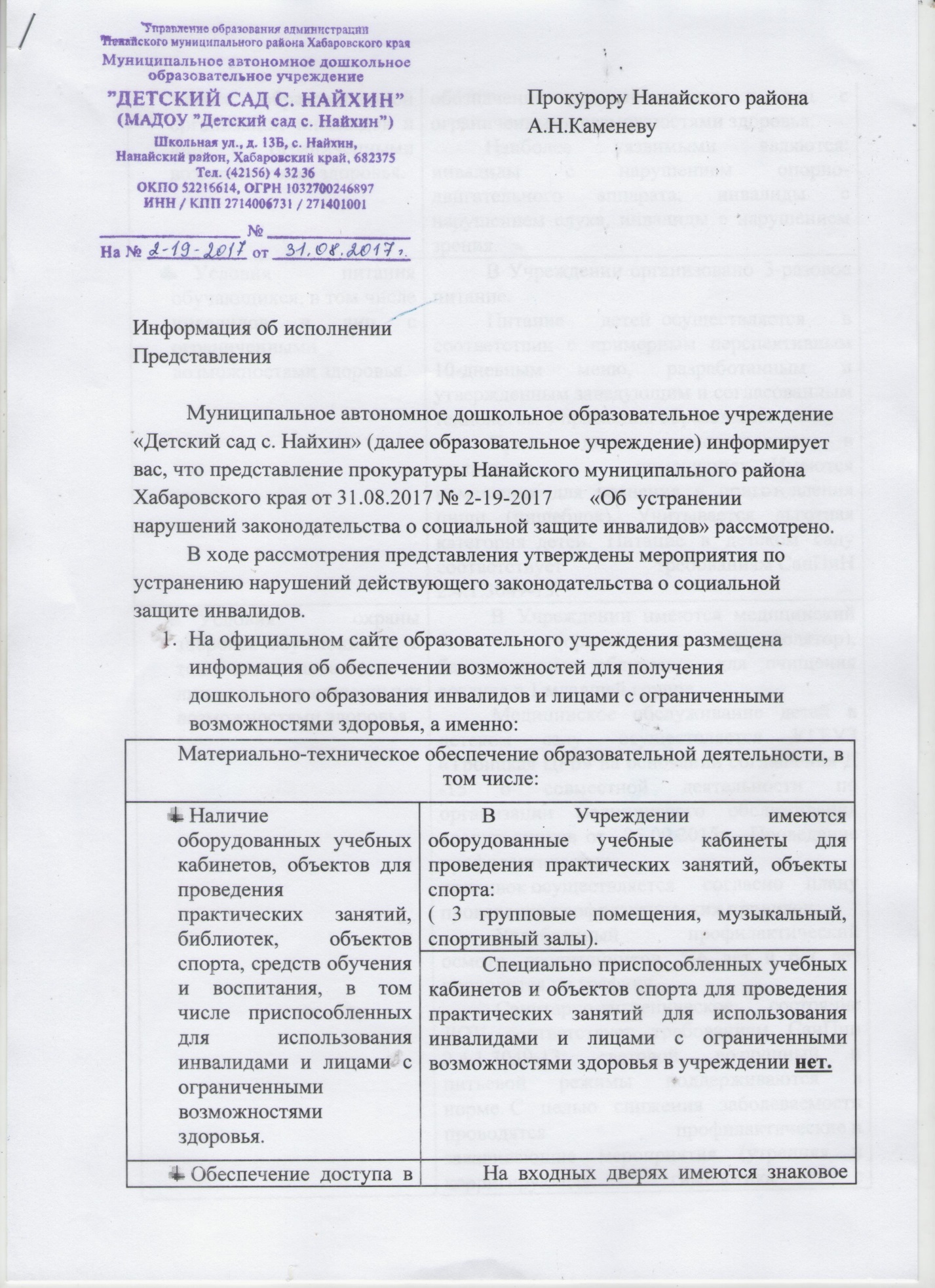 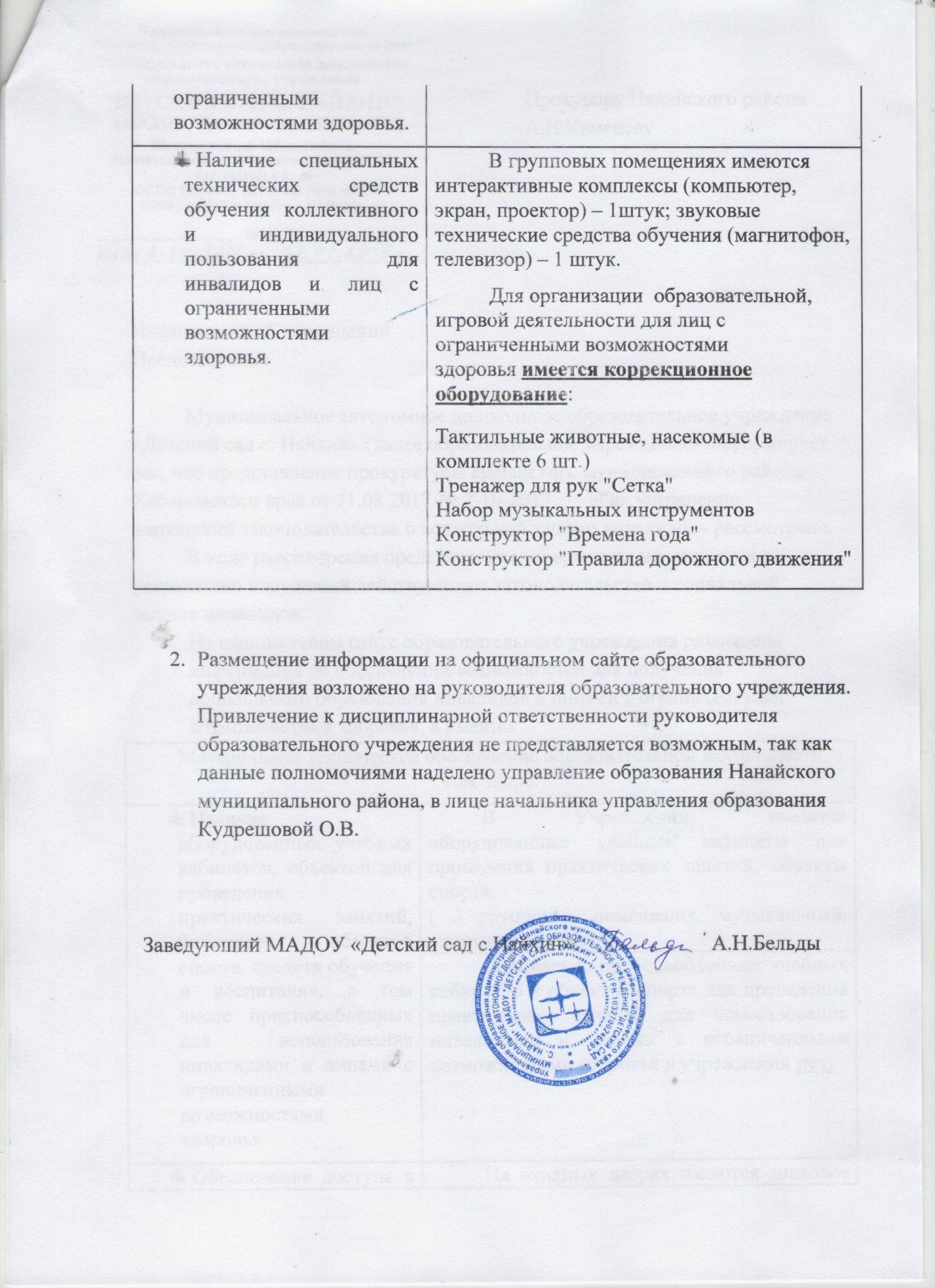 Материально-техническое обеспечение образовательной деятельности, в том числе:Материально-техническое обеспечение образовательной деятельности, в том числе:  Наличие оборудованных учебных кабинетов, объектов для проведения практических занятий, библиотек, объектов спорта, средств обучения и воспитания, в том числе приспособленных для использования инвалидами и лицами с ограниченными возможностями здоровья.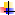 В Учреждении имеются оборудованные учебные кабинеты для проведения практических занятий, объекты спорта:( 3 групповые помещения, музыкальный, спортивный залы).  Наличие оборудованных учебных кабинетов, объектов для проведения практических занятий, библиотек, объектов спорта, средств обучения и воспитания, в том числе приспособленных для использования инвалидами и лицами с ограниченными возможностями здоровья.Специально приспособленных учебных кабинетов и объектов спорта для проведения практических занятий для использования инвалидами и лицами с ограниченными возможностями здоровья в учреждении нет.  Обеспечение доступа в здания образовательной организации инвалидов и лиц с ограниченными возможностями здоровья.На входных дверях имеются знаковое обозначение для инвалидов и лиц с ограниченными возможностями здоровья.Наиболее уязвимыми являются: инвалиды с нарушением опорно-двигательного аппарата, инвалиды с нарушением слуха, инвалиды с нарушением зрения.      Условия питания обучающихся, в том числе инвалидов и лиц с ограниченными возможностями здоровья.В Учреждении организовано  3-разовое питание.Питание детей  осуществляется в соответствии с примерным перспективным 10-дневным меню, разработанным и утвержденным заведующим и согласованным технологом Управления образованияПрием пищи осуществляется в групповых помещениях.   Имеются помещения для хранения и приготовления пищи (пищеблок). Учитывается льготная категория  детей. Питание в детском саду соответствует требованиям СанПиН 2.4.1.3049-13.      Условия охраны здоровья обучающихся, в том числе инвалидов и лиц с ограниченными возможностями здоровья.В Учреждении имеются медицинский блок (прививочная, изолятор), бактерицидные облучатель для очищения воздуха в 1 младшей группе.Медицинское обслуживание детей в детском саду  осуществляется КГБУЗ «Троицкая ЦРБ» на основании соглашения Д -15 о совместной деятельности по организации медицинского обслуживания воспитанников от  25.09.2015г.   Проведение профилактических прививок осуществляется  согласно плану проведения профилактических прививок.Углубленный профилактический осмотр  воспитанников  5-6 лет и 6-7 лет проводится по графику.Санитарно-гигиеническое состояние ДОУ соответствует требованиям СанПин 2.4.1.3049-13: световой, воздушный и питьевой режимы поддерживаются в норме. С целью снижения заболеваемости проводятся профилактические и закаливающие мероприятия (утренняя и корригирующая гимнастика с использованием дыхательных упражнений, воздушные ванны, правильная организация прогулки, соблюдение температурного режима в течение дня).    Учреждение  обслуживают  медицинская сестра.Ежегодно составляется комплексный план оздоровления детей, который включает в себя оздоровительные мероприятия: закаливающие мероприятия; витаминотерапия, вакцинопрофилактика, ароматерапияДля поддержания здоровья детей, в летний период, проводятся закаливающие процедуры: воздушные и солнечные ванны, бодрящая гимнастика, мытье рук и ног прохладной водой, игры с водой на прогулке, хождение босиком. А так же, в летний период повышается общая калорийность питания на 10-15%, за счет включения свежих овощей, фруктов, ягод, соков, кисломолочных продуктов.Ежедневно проводится витаминизация 3-го блюда пищевой аскорбиновой кислотой.      Доступ к информационным системам и информационно-телекоммуникационным сетям, в том числе приспособленным для использования инвалидами и лицами с ограниченными возможностями здоровья.Доступ к профессиональным базам данных, информационным справочным и поисковым системам, а также иным информационным ресурсам обеспечивается административным, педагогическим работникам и специалистам.Доступ детей, в том числе инвалидов и лиц с ограниченными возможностями здоровья к информационным системам и информационно - телекоммуникационным сетям не предусмотрен основной общеобразовательной программой Учреждения.  Электронные образовательные ресурсы, к которым обеспечивается доступ обучающихся, в том числе приспособленные для использования инвалидами и лицами с ограниченными возможностями здоровья.http://teremoklyantor.caduk.ru/p134aa1.html